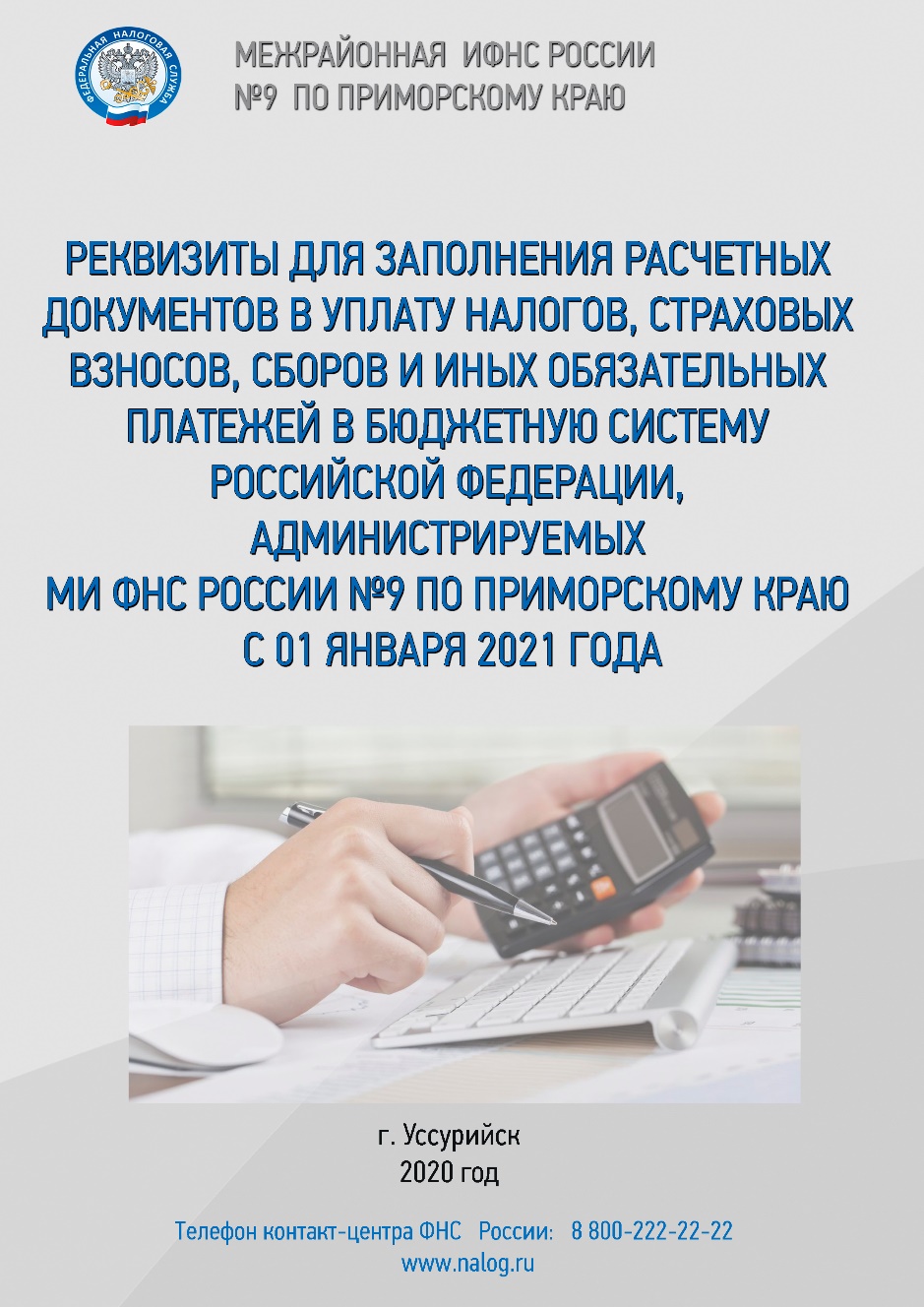 ПЕРЕЧИСЛЯЕМ ПЛАТЕЖИ ПО НОВЫМ РЕКВИЗИТАМ С 01 января 2021 года изменяются реквизиты для заполнения расчетных документов в уплату налогов, страховых взносов, сборов и иных обязательных платежей в бюджетную систему Российской Федерации, администрируемых налоговыми органами. В связи с вступлением в силу с 01 января 2021г. положений Федерального закона от 27.12.2019 №479-ФЗ «О внесении изменений в Бюджетный кодекс Российской Федерации в части казначейского обслуживания и системы казначейских платежей» изменяются реквизиты получателя денежных средств при уплате налогов, страховых взносов, сборов и иных обязательных платежей в бюджетную систему Российской Федерации, администрируемых налоговыми органами: номер казначейского счета, наименование банка получателя, БИК. Также, с 01 января 2021 на основании приказа ФНС России от 16.07.2020        N ЕД-7-12/447@ "О начале проведения мероприятий по модернизации организационной структуры Федеральной налоговой службы" реорганизуются налоговые органы Приморского края.Реквизиты для заполнения расчетных документов в уплату налогов, страховых взносов, сборов и иных обязательных платежей в бюджетную систему Российской Федерации,                                              администрируемых МИ ФНС России № 9 по Приморскому краю, действующие с 01 января 2021 года   Банк получателя - Дальневосточное ГУ Банка России//УФК по Приморскому краю, г. ВладивостокБИК УФК по Приморскому краю – 010507002Единый казначейский счет – 40102810545370000012Казначейский счет – 03100643000000012000.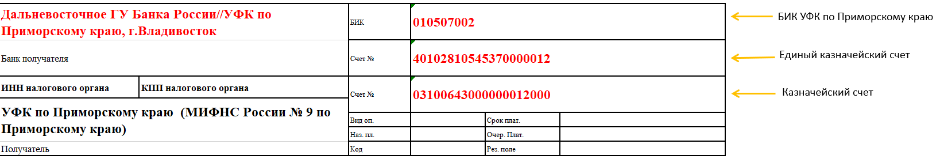 Коды ОКТМО для заполнения расчетных документов в уплату налогов, страховых взносов, сборов и иных обязательных платежей в бюджетную систему Российской Федерации,                                              администрируемых МИ ФНС России № 9 по Приморскому краю, действующие с 01 января 2021 года                                                                                                                                                                                                                                                                                                                                                                                                                                                                                                  С 01 января 2021 года на территории Приморского края на основании Законов Приморского края от 30.01.2020 № 701-КЗ, № 702-КЗ, от 04.03.2020 № 727-КЗ, от 30.03.2020 № 775-КЗ, № 776-КЗ  сельские и городские поселения, входящие в состав муниципальных районов: Лазовского, Октябрьского, Тернейского, Ханкайского, Хорольского преобразовываются путем их объединения в новое муниципальное образование - муниципальный округ: Лазовский муниципальный округ, Октябрьский муниципальный округ, Тернейский муниципальный округ, Ханкайский муниципальный округ, Хорольский муниципальный округ с присвоением новых кодов В соответствии с письмом Минфина России от 31.07.2019г. № 06-04-11/01/57291 на вновь созданные муниципальные образования – муниципальный округ, распространяются полномочия и права органов местного самоуправления городского округа.     В связи с этим по налогам, формирующим бюджет муниципального округа, в переходный период, установленный до 01 января 2025 года, будут применяться коды бюджетной классификации с кодом элемента бюджета (12-13 разряд КБК) равным 04.Таблица соответствия реорганизованных налоговых органов Приморского края путем присоединения к Межрайонная ИФНС России № 9 по Приморскому краю с 01.01.2021г.Таблица соответствия реорганизованных налоговых органов Приморского края путем присоединения к Межрайонная ИФНС России № 9 по Приморскому краю с 01.01.2021г.Таблица соответствия реорганизованных налоговых органов Приморского края путем присоединения к Межрайонная ИФНС России № 9 по Приморскому краю с 01.01.2021г.Таблица соответствия реорганизованных налоговых органов Приморского края путем присоединения к Межрайонная ИФНС России № 9 по Приморскому краю с 01.01.2021г.Таблица соответствия реорганизованных налоговых органов Приморского края путем присоединения к Межрайонная ИФНС России № 9 по Приморскому краю с 01.01.2021г.Код НОНаименование НО до 31.12.2020Наименование НО с 01.01.2021Код НОКод НОНаименование НО до 31.12.2020Наименование НО с 01.01.2021Код НО2506Межрайонная ИФНС России № 2 по Приморскому краюМежрайонная ИФНС России № 9 по Приморскому краю25112507Межрайонная ИФНС России № 7 по Приморскому краюМежрайонная ИФНС России № 9 по Приморскому краю25112511Межрайонная ИФНС России № 9 по Приморскому краюМежрайонная ИФНС России № 9 по Приморскому краю2511код ОКТМО     муниципального образования -бюджетополучателя Наименование муниципального образованиякод ОКТМО     муниципального образования -бюджетополучателя 23Уссурийский городской округ05723000   Михайловский муниципальный район05620000   Сельское поселение Григорьевское МО05620406   Сельское поселение Ивановское МО05620408   Сельское поселение КремовскоеМО05620410   Сельское поселение Михайловское МО05620419   Городское поселение Новошахтинское МО05620154   Сельское поселение Осиновское МО05620425   Сельское поселение Сунятсенское МО05620428   Октябрьский муниципальный округ05526000   Пограничный муниципальный округ05532000Дальнереченский городской округ05708000   Дальнереченский муниципальный район05607000   Сельское поселение Веденкинское МО05607408   Сельское поселение Малиновское МО05607413   Сельское поселение Ореховское МО05607422   Сельское поселение Ракитненское МО05607425   Сельское поселение Рождественское МО05607428   Сельское поселение Сальское МО05607431   Межселенные территории Дальнереченского муниципального района, находящиеся вне границ сельских поселений05607701Красноармейский муниципальный район05614000   Городское поселение Востокское МО05614154   Сельское поселение Вострецовское МО05614406   Сельское поселение Глубинненское МО05614408   Сельское поселение Дальнекутское МО05614413   Сельское поселение Измайлихинское МО05614416   Сельское поселение Лукьяновское МО05614420   Сельское поселение Мельничное МО05614422   Сельское поселение Новопокровское МО05614428   Сельское поселение Рощинское МО05614431   Сельское поселение Таежненское МО05614437   Пожарский муниципальный район05634000   Сельское поселение Верхнеперевальское МО05634404   Сельское поселение Губеровское МО05634407   Сельское поселение Игнатьевское МО05634413   Сельское поселение Краснояровское МО05634416   Городское поселение Лучегорское МО05634151   Сельское поселение Нагорненское МО05634418   Сельское поселение Пожарское МО05634420   Сельское поселение Светлогорское МО05634421   Сельское поселение Соболинское МО05634424   Сельское поселение Федосьевское МО05634422   Межселенные территории Пожарского муниципального района, находящиеся вне границ городских и сельских поселений05634701Лесозаводский городской округ05711000   Киpовский муниципальный район05612000   Сельское поселение Горненское МО05612407Городское поселение Горноключевское МО05612154   Городское поселение Кировское МО05612151   Сельское поселение Крыловское МО05612413   Сельское поселение Руновское МО05612428   Сельское поселение Хвищанское МО05612434   Межселенные территории Кировского муниципального района, находящиеся вне границ городских и сельских поселений05612701